Федеральное государственное казенное образовательное учреждение высшего образования «Университет  прокуратуры  Российской Федерации»Крымский юридический институт (филиал)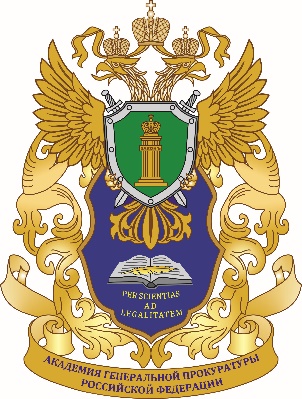 П Р О Г Р А М М АМежвузовского студенческого круглого столав рамках Всероссийской научно-практической конференции «Крымские юридические чтения. Прокуратура России: в преддверии 300-летия»17-18 июня 2021 г.СИМФЕРОПОЛЬ, 2021Регламент работы конференцииМесто проведения: г. Симферополь, ул. Гоголя, 9 Секция №1 – аудитория 10 Секция №2 – аудитория 119:30 – регистрация участников (1 этаж, Гоголя, 9)10:00-15:00 –  работа секций Регламент выступленийВыступление на секции – до 5 минутВыступление во время обсуждения докладов – до 3 минутОтветы на вопросы – до 3 минутРабочий язык конференции: русский.ОРГКОМИТЕТ КОНФЕРЕНЦИИПредседатель оргкомитета – Колюка Николай Николаевич, директор Крымского юридического института (филиала) Университета прокуратуры Российской Федерации, кандидат юридических наук, старший советник юстицииЗаместитель председателя оргкомитета – Хаяли Рустем Изеттович, заведующий кафедрой общегуманитарных и социально-экономических дисциплин Крымского юридического института (филиала) Университета прокуратуры, доктор юридических наук, доцент, юрист 1 классаЗаместитель председателя оргкомитета – Герасимовский Сергей Васильевич, заведующий кафедрой гражданско-правовых дисциплин Крымского юридического института (филиала) Университета прокуратуры Российской Федерации, кандидат юридических наук, юрист 1 классаЧЛЕНЫ  ОРГКОМИТЕТА:Белова Ольга Ивановна – доцент кафедры уголовно-правовых дисциплин Крымского юридического института (филиала) Университета прокуратуры Российской Федерации, кандидат юридических наук, доцент, юрист 1 классаНазарова Татьяна Сергеевна – начальник учебного отдела Крымского юридического института (филиала) Университета прокуратуры Российской ФедерацииАметка Фатма Аблямитовна – доцент кафедры теории и истории государства и права Крымского юридического института (филиала) Университета прокуратуры Российской Федерации, кандидат юридических наук, доцент, юрист 1 классаЩеблыкина Дарья – заместитель председателя Студенческого научного общества Крымского юридического института (филиала) Университета прокуратуры Российской Федерации, студент 3 курсаСЕКЦИЯ №1 «ИСТОРИКО-ТЕОРЕТИЧЕСКИЙ, ЦИВИЛИСТИЧЕСКИЙ И АДМИНИСТРАТИВНО-ПРАВОВОЙ АСПЕКТЫ ДЕЯТЕЛЬНОСТИ ПРОКУРАТУРЫ РОССИЙСКОЙ ФЕДЕРАЦИИ»(Аудитория 10)МОДЕРАТОРЫ:Басов Андрей Витальевич – заведующий кафедрой государственно-правовых дисциплин Крымского юридического института (филиала) Университета прокуратуры Российской Федерации, доктор юридических наук, доцент, советник юстицииАметка Фатма Аблямитовна  – руководитель Студенческого научного общества, доцент кафедры теории и истории государства и права Крымского юридического института (филиала) Университета прокуратуры Российской Федерации, кандидат юридических наук, доцент, юрист 1 классаВЫСТУПЛЕНИЯ НА СЕКЦИИ:Божок Егор Андреевич – студент 1 курса Иркутского юридического института (филиала) Университета прокуратуры Российской Федерации «Участие прокурора в суде присяжных по судебной реформе 1864 года» (дистанционно)Кара Ольга Артемовна – студентка 4 курса Северо-Кавказского федерального университета «Исторический анализ изменения государственно-правового статуса органов прокуратуры». Научный руководитель – доцент кафедры правовой культуры и защиты прав человека, к.ю.н. Иванченко Е.А. (дистанционно)Майтесян Валерий Кимикович – студент 3 курса Сибирского Федерального Университета «Доказательственные презумпции в арбитражном процессе».  Научный руководитель - старший преподаватель кафедры гражданского процесса Ковалева А.В. (дистанционно)Петрова Юлия Андреевна – студентка 3 курса Сибирского федерального университета «Принцип сочетания устности и письменности в арбитражном процессе» (дистанционно)Прачковская Карина Валерьевна – студентка 3 курса Сибирского федерального университета «Участие Уполномоченного при Президенте РФ по защите прав предпринимателей в арбитражном процессе».  Научный руководитель - старший преподаватель кафедры гражданского процесса Ковалёва А.В.  (дистанционно)Фокина Кристина Викторовна  студентка 3 курса Сибирского Федерального Университета Юридического института «Понятие злоупотребления процессуальными правами участниками арбитражного процесса». Научный руководитель - старший преподаватель кафедры гражданского процесса Ковалева А.В. (дистанционно)Хакк Богдан Вечеславович – студент 3 курса Сибирского федерального университета «Проблемы аудио- и видеозаписей, как доказательств в арбитражном процессе». Научный руководитель - старший преподаватель кафедры гражданского процесса Ковалёва А.В. (дистанционно)Шишкин Олег Евгеньевич – студент 3 курс Санкт-Петербургского юридического института (филиала) Университета прокуратуры Российской Федерации «Анализ норм статей 45 ГПК РФ и 39 КАС РФ». Научный руководитель – заведующий кафедрой гражданско-правовых дисциплин, профессор, д.ю.н. Васильчикова Н.А. (дистанционно)Амирджанян Армен Тигранович   студент 1 курса Крымского юридического института (филиала) Университета Прокуратуры Российской Федерации «Изменения в деятельности советской прокуратуры в годы Великой Отечественной войны (1941-1945 гг.)» Божко Диана Сергеевна, Задорожная Анастасия Михайловна  студентки 3 курса Крымского юридического института (филиала) Университета прокуратуры Российской Федерации «Историческое развитие института участия прокурора в гражданском процессе». Научный руководитель  доцент кафедры гражданско-правовых дисциплин, кандидат исторических наук, советник юстиции Потапова Л. В. Булахова Ирина Александровна – студентка 4 курса Крымского филиала Российского государственного университета правосудия «Исторические аспекты возникновения института прокуратуры в России». Научный руководитель - к.ю.н., доцент кафедры административного и финансового права Евсикова Е.В.Вислоушкина Анастасия Дмитриевна – студентка 1 курса Крымского юридического института (филиала) Университета прокуратуры Российской Федерации «Правовое просвещение как направление деятельности прокуратуры Российской Федерации». Научный руководитель – доцент кафедры теории и истории государства и права, к.ю.н. Мамченко Н.В.Винтер Ангелина Владимировна – студентка 3 курса Сибирского федерального университета «Гонорар успеха: per aspera ad astra?» Гамза Анастасия Александровна – студентка 2 курса Российского Государственного Университета Правосудия «Участие прокурора при рассмотрении гражданского дела в суде первой инстанции». Научный руководитель - к.ю.н., доцент кафедры административного и финансового права Евсикова Е.В.Глодина  Диана Сергеевна – студентка 1 курса Крымского юридического института (филиала) Университета прокуратуры Российской Федерации «Некоторые аспекты взаимодействия органов прокуратуры Российской Федерации с ветвями государственной власти в современном периоде». Научный руководитель - доцент кафедры государственно-правовых дисциплин , к.ю.н. Паращевина Е.А. Кулинич Павел Иванович – студент 1 курса Крымского юридического института (филиала) Университета прокуратуры Российской Федерации «Роль прокурора в уголовном процессе по судебной реформе 1864 года». Научный руководитель - доцент кафедры общегуманитарных и социально-экономических дисциплин, к.и.н.           Задерейчук И.П. Курдюкова Наталья Евгеньевна – студентка 1 курса Крымского юридического института (филиала) Университета прокуратуры Российской Федерации «Влияние судебной реформы 1864 г. на институт прокуратуры Российской империи». Научный руководитель - доцент кафедры теории и истории государства и права, к.ю.н.           Мамченко Н.В.Курято Андрей Олегович, Кравцова Мария Олеговна – студенты 3 курса Института прокуратуры Уральского государственного юридического университета «Предъявление прокурором гражданского иска в уголовно-процессуальном порядке»Мелешко Семен Игоревич, Абисалов Аслан Сосланович – студенты 3 курса Крымского юридического института (филиала) Университета прокуратуры Российской Федерации «О некоторых проблемах участия прокурора в гражданском процессе». Научный руководитель - доцент кафедры гражданско-правовых дисцплин, к.и.н       Потапова Л.В.Сметанюк Артем Олегович  студент 1 курса Крымского юридического института (филиала) Университета Прокуратуры Российской Федерации «Изменение государственно-правового статуса советской прокуратуры в 1922-1933 годах». Научный руководитель - доцент кафедры общегуманитарных и социально-экономических дисциплин, д.и.н. Хаяли Р. И. Сметанюк Артем Олегович, Селиванова Екатерина Константиновна – студенты 1 курса Крымского юридического института (филиала) Университета прокуратуры Российской Федерации «Деятельность Чрезвычайной государственной комиссии по установлению и расследованию злодеяний немецко-фашистских захватчиков и их сообщников в 1941-1944 годах в Керчи и Керченском районе». Научный руководитель - доцент кафедры общегуманитарных и социально-экономических дисциплин, к.и.н. Задерейчук И.П. Травникова Камилла Евгеньевна – студентка 2 курса магистратуры Крымского юридического института (филиала) Университета прокуратуры Российской Федерации «Процессуальный статус прокурора в административном процессе». Научный руководитель –  заведующий кафедрой государственно-правовых дисциплин, д.ю.н., доцент Басов А.В.Юсупова Алиса Александровна – студентка 1 курса Крымского юридического института (филиала) Университета прокуратуры Российской Федерации «Участие прокурора в гражданском процессе в первой половине XX в.». Научный руководитель - доцент кафедры общегуманитарных и социально-экономических дисциплин, к.и.н. Задерейчук И.П.УЧАСТНИКИ ДИСКУССИИ:Абрамидзе Ксения Валериановна  студентка 3 курса Сибирского Федерального Университета Юридического института «Электронные доказательства в арбитражном процессе». Научный руководитель - старший преподаватель кафедры гражданского процесса, Ковалева А.В. Горбатенко Людмила Тимофеевна  курсант 2 курса Крымского филиала Краснодарского университета МВД России «Участие прокурора в административном судопроизводстве»Кеммерер Яна Хайруловна  студентка 3 курса Сибирского Федерального Университета Юридического института «Особое мнение судьи в арбитражном процессе». Научный руководитель - старший преподаватель кафедры гражданского процесса Ковалева А.В.Козловцева Ольга Александровна – студентка 1 курса магистратуры Крымского юридического института (филиала) Университета прокуратуры Российской Федерации «Актуальные проблемы взаимодействия органов прокуратуры Российской Федерации с институтом Уполномоченного по правам человека Российской Федерации». Научный руководитель - доцент кафедры теории и истории государства и права, к.ю.н., доцент Аметка Ф.А.Маздор Григорий Викторович  курсант 4 курса Крымского филиала Краснодарского университета МВД России 	«Проблематика использования технических средств охраны общественного порядка» Тютюнник Данил Сергеевич  студент 2 курса магистратуры Крымского юридического института (филиала) Университета прокуратуры Российской Федерации «К вопросу об эффективности участия прокурора в арбитражном процессе (по материалам прокуратуры Республики Крым)» Харцызов Сергей Александрович – студент 2 курса магистратуры Крымского юридического института (филиала) Университета прокуратуры Российской Федерации «Виктимологические аспекты ранней профилактики преступности органами прокуратуры». Научный руководитель - доцент кафедры уголовно-правовых дисциплин, к.м.н. Лапко Г.К. Цель София Витальевна – курсант 2 курса Крымского  филиала Краснодарского университета МВД России	 «История и юридический статус прокуратуры на протяжении трех веков»Эмиросанов Ахтен Арсенович – курсант 3 курса	Крымского филиала Краснодарского университета МВД России «Деятельность ОВД РФ при распространении корановирусной инфекции (Covid-19), проблемы охраны общественной безопасности»СЕКЦИЯ №2«АКТУАЛЬНЫЕ ПРОБЛЕМЫ ПРОКУРОРСКОГО НАДЗОРА, УГОЛОВНОГО ПРАВА И УГОЛОВНОГО ПРОЦЕССА В РОССИЙСКОЙ ФЕДЕРАЦИИ»(Аудитория 11)МОДЕРАТОРЫ:Комарова Елена Александровна – доцент кафедры уголовного процесса, криминалистики и участия прокурора в уголовном судопроизводстве Крымского юридического института (филиала) Университета прокуратуры Российской Федерации, кандидат юридических наук, доцент, юрист 1 классаШадрин Иван Александрович – доцент кафедры прокурорского надзора и участия прокурора в гражданском, арбитражном и административном процессе, советник юстицииВЫСТУПЛЕНИЯ НА СЕКЦИИ:Гасман Мария Константиновна – студентка 3 курса Иркутского юридического института (филиала) Университета прокуратуры Российской Федерации «Некоторые проблемы применения уголовно-правовой нормы, предусматривающей ответственность за незаконную добычу водных биологических ресурсов». Научный руководитель - заведующая кафедрой уголовно-правовых дисциплин, к.ю.н., доцент Васильева Я.Ю. (дистанционно)Филимонов Аркадий Дмитриевич – студент 2 курса Иркутского юридического института (филиала) Университета прокуратуры Российской Федерации «Деятельность органов прокуратуры по проведению правовой и антикоррупционной экспертиз НПА и их проектов». Научный руководитель – доцент кафедры государственно-правовых дисциплин, к.ю.н. Евдокимов К.Н. (дистанционно)Крючков Даниил Алексеевич – студент 3 курса Иркутского юридического института (филиала) Университета прокуратуры Российской Федерации «Проблемы досудебного соглашения о сотрудничестве». Научный руководитель -  доцент кафедры организации и методики уголовного преследования, к.ю.н. Лавдаренко Л.И. (дистанционно)Кузнецова Дарья Викторовна – студентка 3 курса Иркутского юридического института (филиала) Университета прокуратуры Российской Федерации «К вопросу о законодательной регламентации незаконной рубки лесных насаждений» (дистанционно)Носырев Роман Вячеславович	–  студент 3 курс Иркутского юридического института (филиала) Университета прокуратуры Российской Федерации «Прокурорский надзор за исполнением законов на транспорте: некоторые теоретические вопросы» (дистанционно)Лемехов Сергей Витальевич – студент 3 курса Санкт-Петербургского юридического института (филиала) Университета прокуратуры Российской Федерации «Прокурорский надзор за соблюдением трудовых прав иностранных граждан и лиц без гражданства в Российской Федерации». Научный руководитель - старший преподаватель кафедры прокурорского надзора и участия прокурора в рассмотрении уголовных, гражданских и арбитражных дел Кустов М.Н. (дистанционно)Божко Диана Сергеевна, Щеблыкина Дарья Викторовна – студенты 3 курса Крымского юридического института (филиала) Университета прокуратуры Российской Федерации «Тактика ведения допроса прокурором во время судебного разбирательства». Научный руководитель – доцент кафедры уголовного процесса, криминалистики и участия прокурора в уголовном судопроизводстве, к.ю.н. Комарова Е.А.Бондаренко Надежда Александровна –  курсант 4 курса Крымского филиала Краснодарского университета МВД России «Некоторые аспекты прокурорского надзора за исполнением законов о противодействии экстремистской деятельности оперативными подразделениями органов внутренних дел». Научный руководитель - старший преподаватель кафедры оперативно-розыскной деятельности и специальной техники Шишкина Е.А. (дистанционно)Давыдкин Александр Евгеньевич, Гаврилов Дмитрий Олегович – студенты 3 курса Университета прокуратуры Российской Федерации «Вопросы уголовного преследования в ходе уголовного судопроизводства». Научный руководитель – советник юстиции кандидат юридических наук, доцент Сильнов М.А.Заулина Ирина Дмитриевна – студентка 1 курса Крымского юридического института (филиала) Университета прокуратуры Российской Федерации «Роль пенитенциарного надзора прокуратуры в отечественной системе пенитенциарного контроля». Научный руководитель - доцент кафедры теории и истории государства и права, к.ю.н. Осадчук Е.А.Ислямова Арзы Сейдаметовна – студентка 2 курса Крымского юридического института (филиала) Университета прокуратуры Российской Федерации «Надзор за исполнением законодательства о персональных данных в сети Интернет. Некоторые аспекты защиты персональных данных работников в сети Интернет». Научный руководитель - доцент кафедры гражданско-правовых дисциплин, к.и.н Потапова Л.В.Копцев Максим Вячеславович – студент 2 курса Крымского юридического института (филиала) Университета прокуратуры Российской Федерации «Участие прокурора в рассмотрении судами дел о принудительной госпитализации граждан в период пандемии». Научный руководитель –  заведующий кафедрой государственно-правовых дисциплин, д.ю.н., доцент, Басов А.В.Кутепова Виктория Михайловна – студентка 1 курса Крымского юридического института (филиала) Университета прокуратуры Российской Федерации «Международные стандарты безопасности и защиты прокуроров и их семей».  Научный руководитель – доцент кафедры теории и истории государства и права к.ю.н. Аметка Ф.А.Лаптева Виктория Сергеевна – студентка 1 курса Крымского юридического института (филиала) Университета прокуратуры Российской Федерации «Роль органов прокуратуры в обеспечении законности и соблюдении правопорядка».  Научный руководитель – доцент кафедры государственно-правовых дисциплин , к.ю.н.     Паращевина Е.А. Лизунов Степан Юрьевич – студент 1 курса Крымского юридического института (филиала) Университета прокуратуры Российской Федерации «Проблемы взаимодействия органов прокуратуры с органами местного самоуправления». Научный руководитель – доцент кафедры теории и истории государства и права, к.ю.н. Осадчук Е.А.Сахипова Сауле Ассаматовна – студентка 3 курса Крымского юридического института (филиала) Университета прокуратуры Российской Федерации «Типичные нарушения законодательства, послужившие основанием для обращения прокуроров в суд с заявлениями в защиту социальных прав несовершеннолетних». Научный руководитель - старший преподаватель кафедры гражданско-правовых дисциплин Борецкая Л.Р.УЧАСТНИКИ ДИСКУССИИ:Аблаев Сеит-Джелил Эльвисович – студент 1 курса магистратуры Крымского юридического института (филиала) Университета прокуратуры Российской Федерации «Влияние Европейской Конвенции прав человека и основных свобод на правоприменительную практику прокуратуры Российской Федерации». Научный руководитель - доцент кафедры теории и истории государства и права, к.ю.н.           Мамченко Н.В. Артамонов Алексей Романович – студент 1 курса магистратуры Крымского юридического института (филиала) Университета прокуратуры Российской Федерации «Проблемные вопросы взаимодействия прокуратуры с органами местного самоуправления по обеспечению законности при реализации национальных проектов».  Научный руководитель - доцент кафедры теории и истории государства и права, д.ю.н. Абасов Г.Г. Бабий Владислав Олегович – слушатель Крымского филиала Краснодарского университета МВД России «Роль Прокуратуры РФ в отграничении преступлений экстремистской направленности от смежных составов преступлений». Научный руководитель - преподаватель кафедры уголовного права и криминологии         Карчевский   К.А.Берест Александра Валериевна – студент 4 курса  Крымского юридического института (филиала) Университета прокуратуры Российской Федерации «Сотрудничество органов следствия и прокуратуры по вопросам противодействия террористической угрозе современного мира». Научный руководитель - доцент кафедры гуманитарных и социально – экономических дисциплин Чудина – Шмидт Н.В.Булгакова Карина Вадимовна – студентка 2 курса магистратуры Крымского юридического института (филиала) Университета прокуратуры Российской Федерации «Проблемы прокурорского надзора за исполнением законов и законностью правовых актов в системе местного самоуправления». Научный руководитель - доцент кафедры теории и истории государства и права, к.ю.н. Осадчук Е.А. Булгакова Яна Александровна – студентка 1 курса магистратуры Крымского юридического института (филиала) Университета прокуратуры Российской Федерации «Актуальные проблемы прокурорского надзора по выявлению и противодействию латентной преступности» Бурухин Дмитрий Игоревич – слушатель Крымского филиала Краснодарского университета МВД России «Особенности прокурорского надзора при расследовании преступления, предусмотренного ст. 138.1 УК РФ: на примере правоприменительной практики». Научный руководитель - преподаватель кафедры уголовного права и криминологии Карчевский К.А.Власова Дарья Артемовна – курсант 3 курса Крымского филиала Краснодарского университета МВД России «Взаимодействие органов внутренних дел и прокуратуры при профилактике вовлечения граждан в деятельность религиозных сект». Научный руководитель – заместитель начальника кафедры гуманитарных и социально-экономических дисциплин, к.ф.н. Коноплева А.А. Востриков Евгений Валериевич – курсант 4 курса Крымского филиала Краснодарского университета МВД России «Роль прокуратуры в борьбе с псевдорелигиозными организациями». Научный руководитель – заместитель начальника кафедры гуманитарных и социально-экономических дисциплин, к.ф.н. Коноплева А.А. Гаврилов Николай Вячеславович – курсант 4 курса Крымского филиала Краснодарского университета МВД России «Организация взаимодействия налоговых органов, органов внутренних дел и органов прокуратуры при выявлении налоговых преступлений». Научный руководитель - доцент кафедры административного права и административной деятельности ОВД, к.э.н. Челпанова М.М.Глинная Екатерина Александровна – курсант 1 курса Крымского филиала Краснодарского университета МВД России «Вопросы взаимодействия сотрудников ОВД с органами прокуратуры по вопросам профилактики преступного поведения несовершеннолетних». Научный руководитель - доцент кафедры гуманитарных и социально – экономических дисциплин Чудина – Шмидт Н.В. Гоменко Юлия Олеговна – курсант 4 курса Крымского филиала Краснодарского университета МВД России «Личность преступника глазами участкового уполномоченного полиции и прокурора: общее и отличное». Научный руководитель - доцент кафедры гуманитарных и социально – экономических дисциплин Чудина – Шмидт Н.В. Дейнега Жанна Александровна – курсант 1 курса Крымского филиала Краснодарского университета МВД России «Взаимодействие сотрудников ОВД и прокуратуры по вопросам профилактики формирования личности преступника». Научный руководитель - доцент кафедры гуманитарных и социально – экономических дисциплин Чудина – Шмидт Н.В.Дёмин Никита Алексеевич – слушатель Крымского филиала Краснодарского университета МВД России «Уголовно-правовая характеристика преступления, предусмотренного ст. 171.2 УК РФ (незаконная организация и проведение азартных игр)». Научный руководитель - преподаватель кафедры уголовного права и криминологии Карчевский К.А.Дробалова Анна Владимировна –  курсант 1 курса Крымского филиала Краснодарского университета МВД России «Взаимодействие сотрудника ОВД и прокуратуры при работе с человеком, пережившим психологическую травму». Научный руководитель - доцент кафедры гуманитарных и социально – экономических дисциплин Чудина – Шмидт Н.В. Дрындина Наталья Александровна – студентка 2 курса магистратуры Крымского юридического института (филиала) Университета прокуратуры Российской Федерации «Место прокуратуры в системе государственных органов». Научный руководитель - заведующий кафедрой теории и истории государства и права, д.ю.н., доцент Абасов Г.Г. Зайцева Алина Сергеевна  студентка 1 курса магистратуры Крымского юридического института (филиала) Университета прокуратуры Российской Федерации «Некоторые аспекты осуществления прокурорского надзора за соблюдением санитарно-эпидемиологического законодательства в условиях распространения новой коронавирусной инфекции COVID-19» Зинченко Наталья Сергеевна – студентка 2 курса магистратуры Крымского юридического института (филиала) Университета прокуратуры Российской Федерации «Субъект преступления, предусмотренного ст. 290 Уголовного кодекса Российской Федерации» Кабделова Алина Муханалиевна, Волошина Мария Дмитриевна – студенты 2 курса Крымского юридического института (филиала) Университета прокуратуры Российской Федерации «Прокурорский надзор за защитой трудовых прав несовершеннолетних». Научный руководитель - доцент кафедры гражданско-правовых дисциплин, к.и.н Потапова Л.В.Ковалишина Ксения Викторовна – студентка 2 курса Крымского филиала ФГБОУВО «Российский государственный университет правосудия» «Прокурорский надзор за соблюдением прав несовершеннолетних на образование». Научный руководитель – доцент кафедры теории и истории права и государства, к.ю.н. Стрельников И.Ю.Коносов Андрей Александрович –  курсант 1 курса Крымского филиала Краснодарского университета МВД России «Механизмы взаимодействия сотрудников следствия и прокуратуры по вопросам межнациональных отношений». Научный руководитель - доцент кафедры гуманитарных и социально – экономических дисциплин Чудина – Шмидт Н.В. Кривотулов Ян Дмитриевич – студент 1 курса магистратуры Крымского юридического института (филиала) Университета прокуратуры Российской Федерации «О некоторых вопросах профессиональной правовой культуры прокурорского работника, как важного аспекта службы в органах прокуратуры». Научный руководитель - доцент кафедры теории и истории государства и права, к.ю.н. Мамченко Н.В. Кузьменко Никита Николаевич – курсант 4 курса Крымского филиала Краснодарского университета МВД России «Деятельность прокуратуры в области повышения правосознания граждан». Научный руководитель – заместитель начальника кафедры гуманитарных и социально-экономических дисциплин, к.ф.н. Коноплева А.А. Лавриненко Никита Александрович – студент 1 курса магистратуры Саратовской государственной юридической академии «Расширение полномочий прокурора в досудебных стадиях уголовного процесса» Лебедева Инна Сергеевна – студентка 1 курса магистратуры Крымского юридического института (филиала) Университета прокуратуры Российской Федерации «Актуальные проблемы взаимодействия органов прокуратуры с федеральным собранием Российской Федерации». Научный руководитель - доцент кафедры теории и истории государства и права, д.ю.н. Абасов Г.Г.Липкан Иван Иванович – курсант 4 курса Крымского филиала Краснодарского университета МВД России «Направления взаимодействия органов внутренних дел и прокуратуры в борьбе с распространением праворадикальных организаций». Научный руководитель – заместитель начальника кафедры гуманитарных и социально-экономических дисциплин, к.ф.н. Коноплева А.А. Литвинова Ольга Сергеевна – студентка 4 курса Крымского филиала Краснодарского университета МВД России «Модусы взаимодействия сотрудников ОВД и прокуратуры по вопросам противодействия вовлечения молодёжи в экстремистские организации». Научный руководитель - доцент кафедры гуманитарных и социально – экономических дисциплин Чудина – Шмидт Н.В. Ляшенко Роман Евгеньевич –  курсант 3 курса Крымского филиала Краснодарского университета МВД России «Взаимодействие сотрудников ОВД и прокуратуры по вопросам профилактики экстремизма в РФ». Научный руководитель - доцент кафедры гуманитарных и социально – экономических дисциплин Чудина – Шмидт Н.В. Мананникова Анна Андреевна, Кобызева Кристина Николаевна, Ким Алина Валерьевна – студенты 3 курса Поволжского института управления им. П.А. Столыпина (филиала) РАНХиГС «Полномочия прокурора на стадии возбуждения уголовного дела». Научный руководитель –  к.ю.н., доцент Чурикова А.Ю. Мерзлякова Анастасия Юрьевна – студентка 1 курса магистратуры Крымского юридического института (филиала) Университета прокуратуры Российской Федерации «Правовое регулирование отношений органов прокуратуры в сфере чрезвычайных ситуаций».  Научный руководитель - доцент кафедры  прокурорского надзора и участия прокурора в гражданском, арбитражном и административном процессе,  к.ю.н.,              Басова Ю.Ю.Меркушин Владимир Витальевич – студент 1 курса магистратуры Иркутского юридического института (филиала) Университета прокуратуры Российской Федерации «Современное состояние взаимодействия прокуратуры с органами государственной власти и органами местного самоуправления в сфере обеспечения законности» Научный руководитель – профессор кафедры государственно-правовых дисциплин, к.ю.н. Онохова В.В. Митров Артём Владимирович – слушатель Крымского филиала Краснодарского университета МВД России «Проблемы квалификации незаконной госпитализации в медицинскую организацию, оказывающую психиатрическую помощь в стационарных условиях». Научный руководитель - преподаватель кафедры уголовного права и криминологии Карчевский К.А.Михайлова Анастасия Дмитриевна  студент 1 курса Крымского юридического института (филиала) Университета прокуратуры Российской Федерации «Актуальные проблемы участия прокурора в гражданском и арбитражном процессе по делам о защите права муниципальной собственности	заочная». Научный руководитель -  заведующий кафедрой гражданско-правовых дисциплин, кандидат юридических наук, юрист 1 класса Герасимовский С.В. Морозов Богдан Вячеславович – курсант 3 курса Крымского филиала Краснодарского университета МВД России «Деятельность прокуратуры в отношении религиозных текстов». Научный руководитель – заместитель начальника кафедры гуманитарных и социально-экономических дисциплин, к.ф.н. Коноплева А.А. Нарышкин Петр Алексеевич – студент 1 курса магистратуры Иркутского юридического института (филиала) Университета прокуратуры Российской Федерации «К вопросу об участии органов прокуратуры Российской Федерации в муниципальном нормотворчестве». Научный руководитель – заведующий кафедрой государственно-правовых дисциплин, к.ю.н., доцент Юрковский А.В. Неверов Андрей Викторович –  курсант 3 курса Крымского филиала Краснодарского университета МВД России «Особенности взаимодействия сотрудников ОВД и прокуратуры со СМИ по предотвращению распространения экстремистской идеологии». Научный руководитель - доцент кафедры гуманитарных и социально – экономических дисциплин Чудина – Шмидт Н.В. Петров Роман Витальевич – студент 1 курса магистратуры Крымского юридического института (филиала) Университета прокуратуры Российской Федерации «Субъект преступления, предусмотренного ст. 222 Уголовного кодекса Российской Федерации». Научный руководитель – заведующий кафедрой уголовно-правовых дисциплин, к.ю.н, доцент Робак В.А.Пилипюк Алексей Анатольевич – слушатель Крымского филиала Краснодарского университета МВД России «Проблемы квалификации обстоятельств, исключающих преступность деяния». Научный руководитель - преподаватель кафедры уголовного права и криминологии Карчевский К.А.Пинчук Нелли Юрьевна – курсант 2 курса Крымского филиала Краснодарского университета МВД России «Деятельность прокуратуры по защите конституционных прав и интересов несовершеннолетних». Научный руководитель - доцент кафедры административного права и административной деятельности ОВД, к.э.н. Челпанова М.М.Попонина Анастасия Владимировна – курсант 3 курса Крымского филиала Краснодарского университета МВД России «Основные направления деятельности прокуратуры в системе обеспечения экономической безопасности Российской Федерации». Научный руководитель - доцент кафедры административного права и административной деятельности ОВД, к.э.н. Челпанова М.М.Похила Юрий Юрьевич – студент 2 курса магистратуры Крымского юридического института (филиала) Университета прокуратуры Российской Федерации «Роль органов прокуратуры Российской Федерации в сфере правоохранительной деятельности государства».  Научный руководитель - доцент кафедры теории и истории государства и права, к.ю.н. Мамченко Н.В.  Свентковский Александр Александрович – слушатель Крымского филиала Краснодарского университета МВД России «Проблемные вопросы уголовной ответственности за незаконную медицинскую и фармацевтическую деятельность». Научный руководитель - преподаватель кафедры уголовного права и криминологии Карчевский К.А.Соколова Юлия Сергеевна – слушатель 5 курса Крымского филиала Краснодарского университета МВД России «К вопросу о прокурорском надзоре при расследовании квалифицированных видов преступлений, предусмотренных ст. 235.1 УК РФ». Научный руководитель - преподаватель кафедры уголовного права и криминологии Карчевский К.А.Старак Богдан Иванович	  – курсант 2 курса Крымского филиала  Краснодарского университета МВД России	 «Прокурорский надзор за законностью административной деятельности полиции в области охраны частной собственности»Стельмак Алена Валерьевна – курсант 2 курса Крымского филиала Краснодарского университета МВД России «Взаимодействие органов прокуратуры и суда». Научный руководитель – преподаватель кафедры административного права и административной деятельности ОВД, подполковник полиции Куряшкин А.Н.Стрельников Кирилл Николаевич  курсант 3 курса Крымского филиала Краснодарского университета МВД России «Институт уголовного проступка как средство совершенствования уголовной политики России». Научный руководитель - преподаватель кафедры уголовного права и криминологии Карчевский К.А. Федорищева Анастасия Юрьевна – студентка 1 курса магистратуры Саратовская государственная юридическая академия «Полномочия прокурора в уголовном судопроизводстве» Федулова Василина Викторовна – студенты 4 курса Иркутского юридического института (филиала) Университета Прокуратуры Российской Федерации «Особенности назначения и производства компьютерно-технической экспертизы при расследовании преступлений, связанных с мошенничеством в сфере электронных платежей» Фетисова Анастасия Андреевна – студентка 2 курса Иркутского юридического института (филиала) Университета прокуратуры Российской Федерации «Надзор за соблюдением прав и свобод человека и гражданина как одно из направлений деятельности прокуратуры Российской Федерации». Научный руководитель – доцент кафедры государственно-правовых дисциплин, к.ю.н. Евдокимов К.Н.  Хадускина Вероника Витальевна – курсант 2 курса Крымского филиала Краснодарского университета МВД России «Органы прокуратуры в системе разделения властей Российской Федерации». Научный руководитель – преподаватель кафедры административного права и административной деятельности ОВД, подполковник полиции Куряшкин А.Н.Холодов Максим Владимирович – студент 1 курса магистратуры Крымского юридического института (филиала) Университета прокуратуры Российской Федерации «К вопросу о современном конституционно-правовом статусе органов прокуратуры Российской Федерации: функции и особенности взаимодействия с органами государственной и муниципальной власти». Научный руководитель - доцент кафедры теории и истории государства и права, д.ю.н. Абасов Г.Г.Чеблуков Александр Викторович – студент 2 курса магистратуры Крымского юридического института (филиала) Университета прокуратуры Российской Федерации «Проблемы осуществления участия прокурора в правотворческой деятельности представительных органов местного самоуправления». Научный руководитель - доцент кафедры теории и истории государства и права, к.ю.н. Осадчук Е.А. Чечуга Виктория Денисовна – студентка 1 курса магистратуры Крымского юридического института (филиала) Университета прокуратуры Российской Федерации «Правовое регулирование деятельности прокуратуры Российской Федерации в сфере правотворчества». Научный руководитель - доцент кафедры теории и истории государства и права, к.ю.н. Осадчук Е.А. Швецов Максим Вячеславович – студент 1 курса магистратуры Крымского юридического института (филиала) Университета прокуратуры Российской Федерации «Предмет, задачи и пределы прокурорского надзора за исполнением законов об избирательных правах граждан». Научный руководитель - доцент кафедры теории и истории государства и права, к.ю.н. Осадчук Е.А. Шилова Татьяна Николаевна – студентка 2 курса магистратуры Крымского юридического института (филиала) Университета прокуратуры Российской Федерации «Отдельные аспекты защиты прокурором интересов публичных образований при возникновении права муниципальной собственности» Штехбарт Эвилина Александровна – студентка 1 курса магистратуры Крымского юридического института (филиала) Университета прокуратуры Российской Федерации «Участие прокурора в рассмотрении судом дел об усыновлении (удочерении)». Научный руководитель - доцент кафедры гражданско-правовых дисциплин,  к.ю.н.     Хилько И.Ю.Яблуковская Анастасия Владимировна – слушатель Крымского филиала Краснодарского университета МВД России «Особенности квалификации причинения смерти по неосторожности и разграничение от смежных составов». Научный руководитель - преподаватель кафедры уголовного права и криминологии         Карчевский К.А.